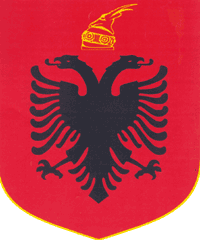 REPUBLIKA E SHQIPERISEKOMISIONI QENDROR I ZGJEDHJEVEV E N D I MPËR SHPËRNDARJEN E MANDATEVE PËR KËSHILLIN E BASHKISË BERAT, QARKU BERAT PËR ZGJEDHJET PËR ORGANET E QEVERISJES VENDORE TË DATËS 21.06.2015Komisioni Qendror i Zgjedhjeve në mbledhjen e datës 09.07.2015, me pjesëmarrjen e:Lefterije	LUZI 		KryetarDenar		BIBA 		Zv.KryetarEdlira 		JORGAQI 	AnëtarGëzim 		VELESHNJA 	AnëtarHysen 		OSMANAJ 	AnëtarKlement         ZGURI 	AnëtarVera		SHTJEFNI 	AnëtarShqyrtoi çështjen me OBJEKT: 	Shpërndarjen e mandateve për këshillin e Bashkisë BERAT, Qarku BERAT, në zgjedhjet për Organet e Qeverisjes Vendore të datës 21 Qershor 2015. BAZË LIGJORE: 	Neni 21, pika 7 dhe neni 166, pika 3, të ligjit Nr.10019, datë 29.12.2008 “Kodi Zgjedhor i Republikës së Shqipërisë” , i ndryshuar.KQZ pasi shqyrtoi dokumentacionin e paraqitur dhe dëgjoi diskutimet e përfaqësuesve të partive politikeVËRENKZAZ Nr.64 me vendimin nr.354, datë 26.06.2015, ka miratuar Tabelën Përmbledhëse të Rezultatit për këshill të Bashkisë BERAT, Qarku BERAT. Kundër këtij vendimit të KZAZ  Nr.64 branda afateve ligjore, asnjë subjekt zgjedhor nuk bëri ankim. Në mbështetje të nenit 166, pika 3, të Kodit Zgjedhor të Republikës së Shqipërisë, KQZ-ja përllogarit shpërndarjen e mandateve për Këshillin. Rezultati për këshillin e Bashkia BERAT për koalicionet, partitë që konkurojnë më vete dhe kandidatët e propozuar nga zgjedhësit është si më poshtë:Në bazë të nenit 162, pika 2, numri i votave të vlefshme në nivel zone zgjedhore të secilit subjekt pjesëtohet në mënyrë të vazhdueshme me numra natyrorë të njëpasnjëshëm, të quajtur pjesëtues, duke filluar me numrin 1 dhe duke përfunduar me numrin natyror që i korrespondon numrit të mandateve që shpërndahen në këshillin e Bashkia BERAT, që në bazë të shkresës të Prefektit të Qarku BERAT Nr.763, datë 14.04.2015 është  31.
Sipas nenit 162, pika 4, herësit e përftuar nga çdo pjesëtim, renditen nga herësi më i madh tek ai më i vogël, duke renditur përkrah tyre subjektin, të cilit i përket herësi përkatës. Në bazë të nenit 162, pika 5, një subjekt zgjedhor përfiton një numër mandatesh të barabartë me numrin e herësve të përfshirë në listën e përcaktuar më sipër.Nga kryerja e veprimeve të mësipërme marrim rezultatin për shpërndarjen e mandateve si më poshtë:Në mbështetje të nenit 163 të Kodit Zgjedhor të Republikës së Shqipërisë, KQZ-ja duhet të përllogarit edhe shpërndarjen e mandateve brenda koalicioneve që kanë fituar mandate për këshillin përkatës.Rezultati për këshillin e Bashkia BERAT për partitë politike të koalicionit Aleanca për Shqipërinë Europiane është si më poshtë.Në bazë të nenit 163, pika 2, numri i votave të vlefshme të secilës parti pjesëtohet në mënyrë të vazhdueshme me numra natyrorë tek të njëpasnjëshëm, të quajtur pjesëtues, duke filluar me numrin 1 dhe duke përfunduar me numrin natyror që i korrespondon dyfishit të numrit të mandateve që shpërndahen në këshillin e Bashkia BERAT për koalicionin në fjalë.Sipas nenit 163, pika 3, herësit e përftuar nga çdo pjesëtim, renditen nga herësi më i madh tek ai më i vogël, duke renditur përkrah tyre subjektin, të cilit i përket herësi përkatës. Renditja vazhdon derisa të renditen aq herës sa është numri i mandateve që shpërndahen për koalicionin në këshillin e Bashkia BERAT, pra 22. Nga kjo renditje marrim rezultatin si më poshtë:Rezultati për këshillin e Bashkia BERAT për partitë politike të koalicionit Aleanca Popullore Për Punë dhe Dinjitet eshtë si më poshtë.Në bazë të nenit 163, pika 2, numri i votave të vlefshme të secilës parti pjesëtohet në mënyrë të vazhdueshme me numra natyrorë tek të njëpasnjëshëm, të quajtur pjesëtues, duke filluar me numrin 1 dhe duke përfunduar me numrin natyror që i korrespondon dyfishit të numrit të mandateve që shpërndahen në këshillin e Bashkia BERAT për koalicionin në fjalë.Sipas nenit 163, pika 3, herësit e përftuar nga çdo pjesëtim, renditen nga herësi më i madh tek ai më i vogël, duke renditur përkrah tyre subjektin, të cilit i përket herësi përkatës. Renditja vazhdon derisa të renditen aq herës sa është numri i mandateve që shpërndahen për koalicionin në këshillin e Bashkia BERAT, pra 9. Nga kjo renditje marrim rezultatin si më poshtë:Në bazë të nenit 163, pika 5, dhe të nenit 166, pika 3, të Kodit Zgjedhor, KQZ-ja pas përfundimit të procedurës për ndarjen e mandateve për cdo parti politike, përcakton mandatet nominale për çdo parti politike, në bazë të renditjes në listat shumemërore të partive politike të miratuara nga KZAZ   nr.64.PËR KËTO ARSYEKomisioni Qendror i Zgjedhjeve, bazuar në nenin 21, pika 1  dhe nenin 166, pika 3, të ligjit Nr.10019 datë 29.12.2009 “Kodi Zgjedhor i Republikës së Shqipërisë”, i ndryshuar.V E N D 0 S I:Të shpërndajë mandatet për koalicionet zgjedhore dhe partitë politike që konkurojnë më vete, për këshillin e Bashkisë BERAT, Qarku BERAT, si më poshtë:Të shpërndajë mandatet partive politike brenda koalicioneve si më poshtë:Të shpallë kandidatët fitues nga listat shumemërore të partive politike, të miratuara nga KZAZ  nr.64 për këshillin e Bashkia BERAT, Qarku BERAT, si më poshtë:  Ky vendim hynë në fuqi menjëherë.Kundër këtij vendimi, mund të bëhet ankim në Kolegjin  Zgjedhor të Gjykatës së Apelit Tiranë, brenda pesë ditëve nga shpallja e tij.Lefterije	LUZI 			KryetarDenar		BIBA 			Zv.KryetarEdlira 		JORGAQI 		AnëtarGëzim 	VELESHNJA 		AnëtarHysen 	OSMANAJ 		AnëtarKlement         ZGURI 		AnëtarVera		SHTJEFNI 		AnëtarNr.Subjekti zgjedhorVotaPërqind1Aleanca për Shqipërinë Europiane2346767,18%2Aleanca Popullore Për Punë dhe Dinjitet1056330,24%3Partia Socialdemokrate e Shqipërisë4971,42%4Partia Bashkimi per te Drejtat e njeriut610,17%5Partia Fronti i Majtë3460,99%Totali34934100,00%Aleanca për Shqipërinë Europiane22Aleanca Popullore Për Punë dhe Dinjitet9NR.Aleanca për Shqipërinë EuropianeVota23Partia Socialiste e Shqipërisë1115247Lëvizja Socialiste për Integrim637534Partia Drejtësi,Integrim dhe Unitet142050Partia G99128232Fryma e Re Demokratike51340Partia Demokracia Sociale37358Partia Demokristiane e Shqipërisë28829Partia Rruga e Lirisë27846Partia e Çështjeve Shqiptare25630Partia Socialiste e Vërtetë 9118935Partia për Europianizimin dhe Integrimin e Shqipërisë18444Aleanca Arbnore Kombëtare15937Aleanca për Demokraci dhe Solidaritet15856Partia e Punës e Shqipërisë15651Partia Unitetit Kombëtar14326Partia Aleanca Demokristiane e Shqipërisë10339Aleanca për Barazi e Drejtësi Europiane7331Partia Socialpunëtore Shqiptare7249Partia Komuniste e Shqipërisë6041Partia Forca Rinia5753Aleanca Demokratike5133Partia e Reformave Demokratike Shqiptare4638Partia e Gjelbër3045Partia Shqiptare Atdheu3036Aleanca e Maqedonasve për Integrim Europian19Totali23467Nr.Aleanca për Shqipërinë EuropianeMandate23Partia Socialiste e Shqipërisë1247Lëvizja Socialiste për Integrim734Partia Drejtësi,Integrim dhe Unitet150Partia G99132Fryma e Re Demokratike1Totali22Nr.Aleanca Popullore Për Punë dhe DinjitetVota15Partia Demokratike67868Partia Lëvizja për Zhvillim Kombëtar79320Partia Lidhja Demokristiane Shqiptare78713Partia Republikane61914Partia Ora e Shqipërisë55016Partia Balli Kombëtar36021Partia Agrare Ambientaliste e Shqipërisë24512Partia Lëvizja e Legalitetit16710Partia Balli Kombëtar Demokrat13818Partia Bashkimi Liberal Demokrat118Totali10563Nr.Aleanca Popullore Për Punë dhe DinjitetMandate15Partia Demokratike68Partia Lëvizja për Zhvillim Kombëtar120Partia Lidhja Demokristiane Shqiptare113Partia Republikane1Totali9Aleanca për Shqipërinë Europiane22Aleanca Popullore Për Punë dhe Dinjitet92.1 Aleanca për Shqipërinë Europiane2223Partia Socialiste e Shqipërisë1247Lëvizja Socialiste për Integrim734Partia Drejtësi,Integrim dhe Unitet150Partia G99132Fryma e Re Demokratike12.2 Aleanca Popullore Për Punë dhe Dinjitet915Partia Demokratike68Partia Lëvizja për Zhvillim Kombëtar120Partia Lidhja Demokristiane Shqiptare113Partia Republikane1Aleanca për Shqipërinë Europiane23Partia Socialiste e Shqipërisë1AUREL KAMBER PLAKU2ETLEVA MITHAT QYPI3ELENI VANGJEL KARAKASHI4ROLENC MITRI MATO5SALUSHE MUHARREM OLLDASHI6GEZIM SAMI SHAHU7SUELA KASTRIOT MILE8LEDIAN FADIL SHEHU9ARBEN VIKTOR KONOMI10NIKOLETA JORGJI MANKA11KOSTANDIN NASI NGOFO12ARISA ZEQIR TOSKA47Lëvizja Socialiste për Integrim1LIONEL MAKSUT ELEZAJ2EVA LUAN DEMAJ3DHURATA MYFIT PLAKU4KASTRIOT NOVRUZ RAPAJ5MIGENA PËLLUMB HOXHA6ARTUR ISUF ÇEPANI7ELONA REIS ÇORBAXHI34Partia Drejtësi,Integrim dhe Unitet1FITIM ASIM MBRATI50Partia G991ENTELA HYSNI TOTO32Fryma e Re Demokratike1AGIM ELMAZ AJAZIAleanca Popullore Për Punë dhe Dinjitet15Partia Demokratike1GAZMENT REFAT AZIZI2NEVILA MUHAMET HYSKA3NERTILA NAMIK AZIZOLLI4HAFIZE AVNI SKENDO5NAMIR HIQMET LAPARDHAJA6THOMA NIKOLLAQ JANCE8Partia Lëvizja për Zhvillim Kombëtar1BEHAR NAZIF ZERE20Partia Lidhja Demokristiane Shqiptare1AGRON BRAHIM ABAZAJ13Partia Republikane1EMISA LUMIR OSOJA